ЛОКАЛЬНЫЕ АКТЫ ШКОЛЫ: ПОЛОЖЕНИЕ № УТВЕРЖДЕНО ПРИКАЗОМ ДИРЕКТОРА ШКОЛЫ№ 01-10-113/1 от 15.11.2013г. ____________________  Т.А. НестероваПоложениео мониторинге результатов учащихся начальных классов,обучающихся по ООП НОО, соответствующей ФГОС НОО в МАОУ «Средняя общеобразовательная школа № 9» г.Енисейска Красноярского краяОбщие положения1.1. Настоящее положение определяет  цели, задачи, содержание и порядок мониторинга и оценки результатов освоения основной образовательной программы начального общего образования (далее система оценки), а также права и обязанности участников оценочных процедур. 1.2. Настоящее положение разработано на основе:-   Федеральнго закона № 273-ФЗ «Об образовании в Российской Федерации;- Федерального государственного образовательного стандарта начального общего образования (далее – ФГОС);- Письма МО России «Об организации обучения в первом классе  четырехлетней начальной школы» №03-51-57 от 21.03.2003г.- Письма Министерства образования Российской Федерации «Стратегия модернизации образования»: Материалы для разработки документов по обновлению общего образования.- М.: 2001.;-  Методического письма Министерства образования Российской Федерации «Контроль и оценка результатов обучения в начальной школе» № 1561/14-15 от 19.11.1998г.;- Примерной основной образовательной программы образовательного учреждения (начальная школа);-  Устава школы;- Основной  образовательной  программы   начального  общего  образования МАОУ СОШ № .Енисейска.1.3. Участниками оценочных процедур являются все педагогические работники  образовательного учреждения,  в том числе работающие по совместительству, учащиеся и их родители.1.4. Система оценки представляет собой инструмент организации и управления процессом реализации требований ФГОС НОО.1.5.  В настоящем положении используются следующие термины:Оценка результатов – это процесс по установлению степени соответствия реально достигнутых результатов требованиям программы. Оценке подлежат как объём, системность знаний, так и уровень развития универсальных учебных действий, компетенций, характеризующих учебные достижения младших школьников в учебной деятельности.Система оценки — многофункциональная система, включающая текущую и итоговую оценку результатов освоения младшими школьниками основной образовательной программы начального общего образования; оценку деятельности педагогов и школы, оценку результатов деятельности системы образования.Внутренняя оценка – это оценка самой школы (ребёнка, учителя, администрации). Она выражается в текущих отметках, которые ставятся учителями,  в результатах самооценки младших школьников; в результатах наблюдений, проводимых учителями; в промежуточной и итоговой аттестации учащихся;  в решении педагогического совета школы о переводе выпускника в следующий класс или на следующую ступень обучения.Накопительная оценка («Индивидуальная карта развития») – это  коллекция работ и результатов учащегося, которая демонстрирует его усилия, прогресс и достижения в различных  предметных областях и является основой для определения образовательного результата выпускника начальной школы.  Основные цели и задачи мониторинга2.1. Целью внутренней системы оценки является формирование у младших школьников контрольно-оценочной самостоятельности как основы учебной самостоятельности, развитие ребёнка в процессе становления его как субъекта разнообразных видов и форм деятельности, заинтересованного в самоизменении и способного к нему, а также повышение качества процедур оценивания результатов учебной деятельности на ступени начального образования. 2.2. Задачи:- упорядочивание оценочных процедур;- поддержка и стимулирование учебной деятельности учащихся; - обеспечение точной обратной связи; - включение младших школьников в самостоятельную контрольно-оценочную деятельность;- предоставление  информации для управления системой образования.2.3. Функции системы оценки.Система оценивания выполняет следующие функции: - нормативная функция позволяет проверить соответствие с нормативом, утвержденным ФГОС; - ориентирующая функция  содействует осознанию младшим школьником  результатов процесса деятельности и пониманию собственной роли в нём; - информирующая функция даёт информацию об успехах и нереализованных возможностях младшего школьника; - корректирующая функция способствует внесению поправок в действия младшего школьника, корректировке его установок, взглядов; - воспитывающая функция создаёт условия для воспитания личностных качеств, проявления чувств и т.д.;- социальная функция влияет на самооценку, статус младшего школьника в коллективе сверстников;- диагностическая функция определяет уровень знаний, сформированность надпредметных умений;- стимулирующая функция способствует созданию успеха, поддержанию интереса к деятельности и т.п. 2.4.  Принципы внутренней системы оценки:- критериальность оценки результатов;- приоритет самооценки младшего школьника;- объективность оценки;- открытость процедуры и результатов оценки,-комплексный подход к оценке результатов образования (оценка предметных, метапредметных и личностных результатов общего образования); - оценка динамики образовательных достижений младших школьников;- сочетания различных видов оценки и универсальных подходов в оценивании. Содержание оценки3.1.  Основным объектом системы оценки, её содержательной и критериальной базой выступают планируемые результаты освоения младшими школьниками  (далее учащимися) основной образовательной программы начального общего образования:- личностные результаты,- метапредметные результаты,- предметные результаты.3.2.  Оценка личностных результатов.Объект оценки: сформированность личностных универсальных учебных действий. Предмет оценки: эффективность деятельности системы образования, образовательного учреждения. Процедуры внутренней оценки: мониторинговые исследования сформированности отдельных личностных качеств, определённых в основной образовательной программе как личностные результаты.Такая оценка направлена на решение задачи оптимизации личностного развития учащихся и включает три основных компонента:• характеристику достижений и положительных качеств учащегося;• определение приоритетных задач и направлений личностного развития с учетом как достижений, так и психологических проблем ребенка;• систему психолого-педагогических рекомендаций, призванных обеспечить успешную реализацию развивающих и профилактических задач развития.3.3. Оценка метапредметных результатов.Объект оценки: сформированность регулятивных, коммуникативных и познавательных универсальных учебных действий. Предмет оценки: уровень сформированности данного вида учебных действий. Процедуры оценки: решение задач творческого и поискового характера; учебное  проектирование;  итоговые проверочные работы; комплексные работы на межпредметной основе; мониторинг сформированности основных учебных умений; диагностика школьного психолога.3.4. Оценка предметных результатов.Объект оценки: сформированность учебных действий с предметным содержанием.  Предмет оценки: способность к решению учебно-познавательных и учебно-практических задач. Процедуры оценки: а) внутренняя накопленная оценка, б) итоговая оценка (внутренняя и внешняя).Порядок проведения процедур внутренней оценки результатов4.1.  Мониторинг качества обучения на уровне ученика организуется на основе диагностических методов по этапам: 1 этап – стартовая диагностика (на входе в 1 класс)2 этап – входной контроль (начало  учебного года)3 этап – промежуточный контроль (в конце каждого года обучения)4 этап – итоговый контроль (в конце  4 класса).Стартовая диагностика  проводится на входе, используются диагностические материалы, предлагаемые ЦОКО г.Красноярска.  Диагностика в первых классах основывается на результатах мониторинга общей готовности первоклассников к обучению в школе и результатах оценки их готовности к изучению данного курса. Эти показатели определяют стартовые условия обучения детей, которые необходимо учитывать в текущем оценивании. Частичное или даже полное отсутствие у ребенка отдельных умений, скудность и неполнота представлений, низкий уровень социального развития не является основанием для дискриминационных решений, а указывает на необходимость индивидуальной коррекционной работы с ребенком и направления коррекции.Входной контроль- оценка уровня сформированности предметных  знаний, умений, навыков и способов деятельности, необходимых для качественного усвоения  программного материала. Промежуточный контроль - оценка уровня сформированности предметных  знаний, умений, навыков и универсальных учебных действий, необходимых для продолжения обучения в следующем классе. Итоговый контроль - оценка уровня сформированности предметных  знаний, умений, навыков и универсальных учебных действий, необходимых для продолжения обучения на 2 ступени обучения. Представляет собой итоговые контрольные работы по русскому языку и математике и комплексные работы на межпредметной основе.Текущая аттестация обучающихся - комплексная оценка результатов образования, включает диагностику личностных, метапредметных и предметных результатов. Текущий контроль осуществляется на основе диагностических материалов, предоставляемых ЦОКО г. Красноярска, в ходе которого проводятся итоговые работы по математике, русскому языку и чтению, исследуются индивидуально-личностные особенности ребенка и особенности образовательной среды в семье. Инструментом мониторинга метапредметных универсальных учебных действий  является учебно-методический комплект «Учимся учиться и действовать».4.2. Порядок выставление текущих отметок- При безотметочном обучении (в 1 классе) оценка фиксируется с помощью шкал, диаграмм, лесенок, «смайлов», цветных кружков.- Со второго класса оценивание осуществляется по признакам уровней успешности, а также с использованием балльной шкалы.Текущие отметки выставляются по желанию ученика, за тематические проверочные работы  обязательно. - Оценка индивидуальных образовательных достижений ведется «методом сложения», при котором фиксируется достижение базового уровня и его превышение.-За каждую задачу проверочной (контрольной) работы по итогам темы отметка ставится всем учащимся. -Учащийся не может отказаться от выставления этой отметки, но имеет право пересдать хотя бы один раз.-Качественные оценки по уровням успешности могут быть переведены в отметки по любой балльной шкале: традиционной 5-балльной, 10-балльной, 100-балльной, 6-балльной и т.д.-Отметка «1» по пятибалльной шкале в начальной школе не используется (см. Методическое письмо МО РФ «Контроль и оценка результатов обучения в начальной школе»).4.3. Порядок итоговых оценочных  процедур.- Предметом итоговой оценки освоения учащимися основной образовательной программы начального общего образования является достижение планируемых личностных, метапредметных и предметных результатов начального общего образования, необходимых для продолжения образования в основной школе. - Итоговое оценивание осуществляется по признакам уровней успешности:формальный (недостаточный) уровень - выполнено правильно менее 65 % заданий базового уровня, освоена внешняя сторона алгоритма, правила;базовый (необходимый предметный) уровень – правильно выполнены задания, построенные на базовом учебном материале,  освоена опорная система знаний и способов действий по предмету, необходимая для продолжения образования в основной школе. повышенный (функциональный) уровень - учащимся продемонстрировано усвоение опорной системы знаний на уровне осознанного произвольного овладения учебными действиями, а также способность использовать, преобразовывать знание (способ действия) для решения задач в новых условиях, новых структурах действия.Итоговая оценка осуществляется с помощью методик:- трехуровневые задачи на ведущие предметные способы (средства) действия; - межпредметная (предметная) проектная задача, способствующая оценить компетентность учебного взаимодействия (коммуникации);- публичная презентация личных достижений. В итоговую  оценку  результатов освоения Основной образовательной программы входят:- результаты  текущего (промежуточного) оценивания, отражающие динамику индивидуальных образовательных достижений учащихся, продвижение в достижении  планируемых результатов освоения Основной образовательной программы начального общего образования;- результаты итоговых работ, характеризующие уровень освоения  учащимися основных формируемых культурных предметных способов действий (средств), необходимых для  продолжения образования на следующей ступени;- накопительная оценка, которая включает достижения младших школьников во внеурочной деятельности, и формируется в картах индивидуального развития и портфеле достижений («портфолио») младшего школьника.Принятие решения о переводе учащегося  из  начальной ступени в основную ступень общего образования5.1. Решение об успешном освоении младшим школьником основной образовательной программы начального общего образования и его переводе на следующую ступень общего образования принимается педагогическим советом образовательного учреждения. 5.2. Для принятия решения о переводе учащегося  из  начальной ступени в основную ступень общего образования педсовету предъявляются материалы:  портфель достижений учащегося; выводы о достижениях и характеристика выпускника, обучающегося по индивидуальным программам.5.3. В случае, если полученные обучающимся итоговые оценки не позволяют сделать однозначного вывода о достижении планируемых результатов, решение о переводе на следующую ступень общего образования принимается педагогическим советом с учётом динамики образовательных достижений выпускника и контекстной информации об условиях и особенностях его обучения в рамках регламентированных процедур, устанавливаемых Министерством образования и науки Российской Федерации.Ведение документации6.1. Учитель ведёт:-тематическое планирование с обязательным указанием планируемых результатов по предметам учебного плана;-журнал, в котором фиксируется прохождение материала по предметам соответственно программе, виды деятельности, выполняемые учащимися;- личное дело учащегося, в котором по итогам года фиксируется достижение планируемых результатов;Для коррекции своей работы учитель 2 раза в год проводит самоанализ педагогической деятельности на основе анализа учебной деятельности учащихся, учитывая следующие данные:-  динамику развития учащихся за учебный период;-  уровень усвоения учащимися знаний и умений по основным темам (на основе результатов тестовых диагностических работ);-  процент учащихся, способных применять сформированные умения и навыки в нестандартных ситуациях (по результатам проверочных работ);-  уровень сформированности учебной деятельности учащихся (в сравнении с предыдущим полугодием);- сведения о выполнении программы с указанием успехов и возникших трудностей (на основе календарно-тематического плана, классного журнала);-  выводы о причинах проблем, неудач и предложения по их преодолению.6.2. Учащийся ведёт:- рабочие тетради по предметам, в которых выполняются тренировочные и корректировочные  задания для текущего оценивания (учитель осуществляет проверку работ в данной тетради только после самооценки учащегося);- портфолио достижений, формируемый  для отслеживания динамики обучения и развития (в 1 классе «портфолио» ведётся вместе с учителем, далее с родителями и самостоятельно);- дневник, в котором фиксируются текущие оценки и самооценки учащегося;6.3. Администрация:- в соответствии с программой мониторинга освоения Основной образовательной программы начального общего образования имеет набор инструментария для проведения внутришкольного административного контроля;- имеет банк данных результатов оценочных процедур, которые классифицирует по классам, по отдельным учащимся, используя информационные технологии с целью определения динамики в образовании учащихся от первого к четвёртому классу.Права, обязанности и ответственность участников оценочных процедур7.1. Права и обязанности учащихся. Учащиеся имеют право:- на собственную оценку своих достижений и трудностей; - сами назначать критерии оценивания своей работы;- на самостоятельный выбор сложности  и количества проверочных заданий;- на оценку своего творчества и инициативы во всех сферах школьной жизни;- представлять результаты своей деятельности в форме портфеля своих достижений и публично их защитить;- на ошибки и время для их ликвидации;- отказаться от выполнения домашнего задания, если по каким-то причинам  он затрудняется с его выполнением.Учащиеся обязаны:- по возможности проявлять оценочную самостоятельность в учебной деятельности;- овладеть способами оценивания, принятыми в школе;- иметь рабочие тетради, тетрадь для контрольных работ, дневник,  в которых бы отражалась контрольно-оценочная деятельность.7.2. Права и обязанности  учителя.Учитель имеет право:- иметь своё оценочное суждение по поводу работы учащихся;- оценивать работу учащихся по их запросу, но после самооценки; - оценивать учащегося только относительно его собственных возможностей и достижений;- оценивать деятельность учащихся только после совместно выработанных критериев оценки данной работы. Учитель обязан: - соблюдать принципы системы оценки и основные пункты данного Положения;- работать над формированием самоконтроля и самооценки у учащихся;- оценивать не только объём знаний и умений, а также творчество и инициативу во всех сферах школьной жизни;- вести учёт продвижения учащихся в таблицах образовательных результатов или классном журнале не только в знаниях, умениях и навыках, но и в развитии учащихся;- доводить до сведения родителей информацию о результатах учебной деятельности детей, их достижениях, успехах и трудностях;- давать индивидуальные консультации родителям по преодолению проблем и трудностей, возникающих у их детей в обучении.7.3.  Права и обязанности родителей учащихся.Родитель имеет право:- знать о принципах и способах оценивания в данной школе;- на получение достоверной информации об успехах, достижениях и проблемах своего ребёнка;- на индивидуальные консультации с учителем по поводу проблем, трудностей и путей преодоления их у своего ребёнка.Родитель учащегося обязан:- соблюдать правила оценочной безопасности и основные пункты данного Положения;- информировать учителя о возможных трудностях и проблемах ребёнка, с которыми родитель сталкивается в домашних условиях;- посещать родительские собрания (рефлексии) на которых идёт просветительская работа по оказанию помощи в образовании их детей.7.4.  Права и обязанности администрации.Администрация имеет право:- осуществлять контроль достижения планируемых результатов (личностных, метапредметных и предметных); - на  своё оценочное суждение по поводу работы учителя и учащихся;Администрация обязана: - анализировать деятельность учителя по обеспечению условий  для реализации требований государственного стандарта начального общего образования;- соблюдать основные пункты данного Положения.7.5.  Ответственность сторон.	Несоблюдение субъектами образовательного процесса отдельных пунктов данного Положения может повлечь за собой невыполнение основной задачи начальной школы – формирование основы умения учиться (становление контрольно-оценочной самостоятельности) у младших школьников.	При нарушении основных принципов системы оценивания одной из сторон учебно-воспитательного процесса другая сторона имеет право обратиться к администрации школы с целью защиты своих прав в установленном Уставом школы порядке.	Нарушение правил оценочной безопасности является предметом административного разбирательства и рассмотрения в органе государственного общественного управления.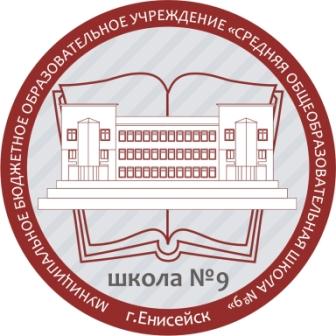 МУНИЦИПАЛЬНОЕ АВТОНОМНОЕ ОБРАЗОВАТЕЛЬНОЕ УЧРЕЖДЕНИЕ«СРЕДНЯЯ ОБЩЕОБРАЗОВАТЕЛЬНАЯ ШКОЛА № 9»г. ЕНИСЕЙСКА КРАСНОЯРСКОГО КРАЯ663180, г. Енисейск, ул. Вейнбаума, 52, тел./факс (39195) 2-70-07Сайт: http://www.enissschool9.my1.ru   E-mail: enisschool_9@mail.ruИНН  2447011119; КПП 244701001; ОКПО 65594306; ОГРН 1102447000182Максимальный (необязательный) уровень 91 – 100 %«5»Повышенный (функциональный)  уровень 76 – 90 %«4»Базовый (необходимый)  уровень 51 – 75 %«3»Формальный (недостаточный) уровень 31 – 50 %«2»